ELIAS MOTSOALEDI LOCAL MUNICIPALITY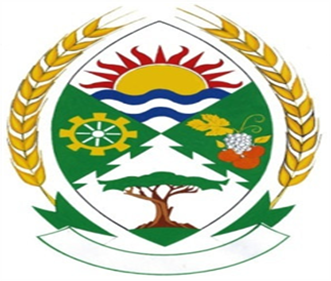 TENDER DOCUMENT FOR THE BID: CONTRACT NO: EMLM 30/2021CIDB REFERENCE NUMBER: 100072017UPGRADING OF DIPAKAPAKENG ACCESS ROAD AND STORMWATER CONTROLBID NUMBER: EMLM 30/2021Supply Chain Management Unit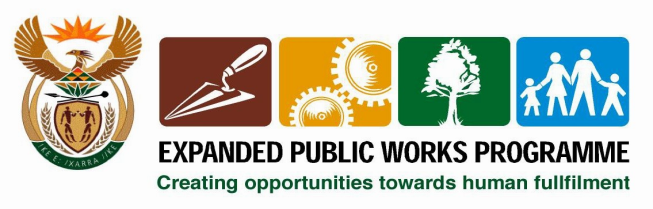 ELIAS MOTSOALEDI LOCAL MUNICIPALITYUPGRADING OF DIPAKAPAKENG ACCESS ROAD AND STORMWATER CONTROLISSUED BY:THE MUNICIPAL MANAGERELIAS MOTSOALEDI LOCAL MUNICIPALITY GROBLERSDAL0470TEL: (013) 262 3056 FAX: (013) 262 2547PREPARED BY:THE PROJECT MANAGERRALEMA CONSULTING ENGINEERS34 MAZZENINE OXFORD OFFICE PARK03 BAUHINIA STREETHIGHVELDPARKCENTURIONTEL: (012) 753 0744FAX: 086 537 7350Closing Date: 09 JULY 2021                             Closing Time: 11H00Name of Bidder: . . . . . . . . . . . . . . . . .  . . . . . . . . . . . . . . . . . . . . . . . . . . . . . . . . . . . . . . . . . . . . . . . . . . . . . . . . . . . . . . . . . . . . . . . . . . . . . . . . . . . . . . BBBEE LEVEL:……… Bid Amount VAT Including :R_________________________________   Closing Date: 09 JULY 2021                             Closing Time: 11H00Name of Bidder: . . . . . . . . . . . . . . . . .  . . . . . . . . . . . . . . . . . . . . . . . . . . . . . . . . . . . . . . . . . . . . . . . . . . . . . . . . . . . . . . . . . . . . . . . . . . . . . . . . . . . . . . BBBEE LEVEL:……… Bid Amount VAT Including :R_________________________________   BID NUMBER: EMLM 30/2021ContentsBID NUMBER: EMLM 30/2021ContentsNumberHeadingThe TenderThe TenderPart T1: Tendering proceduresPart T1: Tendering proceduresT1.1Tender Notice and Invitation to TenderT1.2Tender DataT1.3Standard Conditions of TenderPart T2: Returnable schedules Part T2: Returnable schedules T2.1List of Returnable DocumentsT2.2Returnable Schedules to be completed by tendererThe ContractThe ContractPart C1: Agreements and Contract DataPart C1: Agreements and Contract DataC1.1Form of Offer and Acceptance C1.2Contract DataC1.3 Form of GuaranteeC1.4 Agreement with AdjudicatorC1.5 Agreement in Terms of Section 37(2) of the Occupational Health and Safety Act No 85 of 1993Part C2: Pricing dataPart C2: Pricing dataC2.1 Pricing InstructionsC2.2Bill of QuantitiesPart C3: Scope of WorkPart C3: Scope of WorkPart C4: Site informationPart C4: Site informationC4.1Locality PlanC4.2Tender Drawings